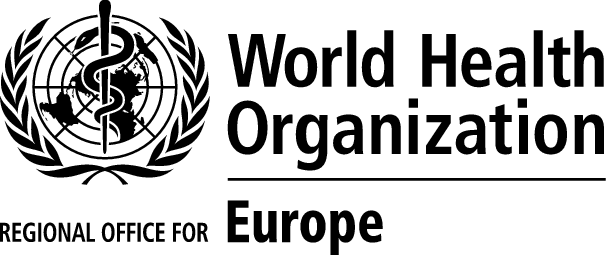 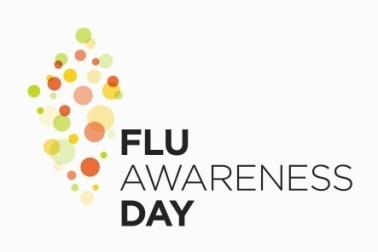 Ако сте старији од 65 година, вакцинишите се против грипа ове зимеГрип може бити озбиљно обољење ако сте старији од 65 годинаИзмеђу 80% и 90%  свих смртних исхода повезаних са грипом се деси код особа старијих од 65 година живота. Старије особе су често у много већем ризику да буду хоспитализоване због грипа него млађе здраве особе. Ово је због тога што имуни систем слаби са годинама и све је мање делотворан у борби против заразних болести, укључујући и грип.  Шта је грип?Грип је заразна болест која се преноси са особе на особу углавном кашљањем, кијањем и блиским контактом. Епидемија грипа се обично јавља зими. Свака особа било ког узраста може да се зарази грипом.Који су симптоми грипа?У уобичајене симптоме спадају:грозница и осећај језекашаљглавобољабол у мишићимаумор.Симптоми грипа се јављају изненада (понекад у року од неколико сати) и могу да трају од неколико дана до две недеље. Већина људи се  брзо опорави, али понекад грип може да проузрокује озбиљне компликације, укључујући упалу плућа и бронхитис, чак и смрт. Грип такође може да погорша постојеће здравствене проблеме, као што су обољења срца и плућа.Шта је најбоља заштита од грипа?Вакцинисати се сваке године пре него што почне сезона грипа је најбољи начин да:смањите ризик од оболевања од грипасмањите ризик од развијања тежих компликација болести, хоспитализације и смртног исходапомогнете да се смањи ризик од ширења грипа на осетљиву популацију,  породицу, пријатеље и остале особе, па и оне који из одређених разлога не могу бити вакцинисани.Да ли је вакцинација против грипа безбедна?Вакцинација је безбедна. Нежељене последице вакцинације против грипа су обично благе и обухватају осетљивост и црвенило на месту давања. Неки људи ретко осећају главобољу, бол у мишићима, грозницу, умор и мучнину. Ова нежељена дејства су блага и брзо пролазе, за разлику од грипа.